Cover design: EEACover image © xxxxxxxxxxxx xxxxxxxxxxxxxLayout: Xxxxxx XxxxxxxVersion: [If relevant] Publication Date EEA activity [Insert title(s) of which of the 5 activities from the EEA strategy or SPD the work falls within]       Legal noticePreparation of this report has been co-funded by the European Environment Agency as part of a grant with the European Topic Centre on Circular economy and resource use (ETC-CE) and expresses the views of the authors. The contents of this publication do not necessarily reflect the position or opinion of the European Commission or other institutions of the European Union. Neither the European Environment Agency nor the European Topic Centre on Circular economy and resource use is liable for any consequence stemming from the reuse of the information contained in this publication.ETC-CE coordinator: Vlaamse Instelling voor Technologisch Onderzoek (VITO)ETC-CE partners: Banson Editorial and Communications Ltd, česká informační agentura životního prostředí (CENIA), Collaborating Centre on Sustainable Consumption and Production (CSCP), Istituto Di Ricerca Sulla Crescita Economica Sostenibile, Istituto Superiore per la Protezione e Ricerca Ambiantale, IVL Swedish Environmental Research Institute, PlanMiljø, Universita Degli Studi Di Ferrara (SEEDS), German Environment Agency (UBA), Teknologian Tutkimuskeskus VTT oy, Wuppertal Institut für Klima, Umwelt, Energie gGmbH, World Resources Forum Association.Copyright notice© European Topic Centre on Circular economy and resource use, 2022Reproduction is authorized provided the source is acknowledged. [Creative Commons Attribution 4.0 (International)]More information on the European Union is available on the Internet (http://europa.eu). ISBN xxx-xx-xxxx-xxx-xISSN xxxx-xxxxdoi: xx.xxxx/xxxxxEuropean Topic Centre on
Circular economy and resource use
https://www.eionet.europa.eu/etcs/etc-ceContentsAcknowledgements	 [Acknowledgment of methodologies, imagery, data providers, contributions from other ETCs, reviewers, including from Eionet and EU bodies, specific inputs from EEA staff, etc.] Lorem ipsum dolor sit amet, consectetur adipiscing elit. Nulla congue feugiat mauris vitae feugiat. Sed ullamcorper gravida blandit. Mauris diam lacus, facilisis in tincidunt id, mattis sit amet nulla. Ut faucibus justo turpis, id accumsan diam bibendum non. Praesent cursus tincidunt faucibus. Sed ornare velit eget euismod elementum. Suspendisse potenti. Donec ultrices eros eget scelerisque faucibus. Nullam et consequat libero, sed imperdiet purus. Proin varius a ligula non posuere. Aliquam iaculis tincidunt felis, sed pellentesque lacus imperdiet a. Aenean luctus scelerisque massa eget fringilla. Proin malesuada consequat lacus, sit amet mattis est finibus et. Etiam massa tellus, cursus sit amet dolor sit amet, tempus laoreet arcu.Curabitur ullamcorper sem maximus enim accumsan elementum. Proin ac magna molestie, iaculis justo et, luctus sapien. Maecenas varius, enim quis mattis volutpat, enim mauris vehicula leo, pharetra rutrum diam purus et nisi. Sed malesuada varius risus vitae pretium. Nam condimentum, tortor et pulvinar tempus, arcu leo fringilla diam, vitae sagittis tortor risus eget libero. Aenean ornare mattis justo, vitae auctor tellus. Donec consectetur ligula vitae ligula gravida, eget mattis dui sodales.Summary / Description  [bibliographic summary of report to support discovery, cataloguing and indexing. Useful to reference related policy framework, geographic and/or temporal coverage] – target length: 150words = 1000 char. Max length: 300words = 2000char.] Lorem ipsum dolor sit amet, consectetur adipiscing elit. Nulla congue feugiat mauris vitae feugiat. Sed ullamcorper gravida blandit. Mauris diam lacus, facilisis in tincidunt id, mattis sit amet nulla. Ut faucibus justo turpis, id accumsan diam bibendum non. Praesent cursus tincidunt faucibus. Sed ornare velit eget euismod elementum. Suspendisse potenti. Donec ultrices eros eget scelerisque faucibus. Nullam et consequat libero, sed imperdiet purus. Proin varius a ligula non posuere. Aliquam iaculis tincidunt felis, sed pellentesque lacus imperdiet a. Aenean luctus scelerisque massa eget fringilla. Proin malesuada consequat lacus, sit amet mattis est finibus et. Etiam massa tellus, cursus sit amet dolor sit amet, tempus laoreet arcu.Curabitur ullamcorper sem maximus enim accumsan elementum. Proin ac magna molestie, iaculis justo et, luctus sapien. Maecenas varius, enim quis mattis volutpat, enim mauris vehicula leo, pharetra rutrum diam purus et nisi. Sed malesuada varius risus vitae pretium. Nam condimentum, tortor et pulvinar tempus, arcu leo fringilla diam, vitae sagittis tortor risus eget libero. Aenean ornare mattis justo, vitae auctor tellus. Donec consectetur ligula vitae ligula gravida, eget mattis dui sodales.1 TitleLorem Ipsum is simply dummy text of the printing and typesetting industry. Lorem Ipsum has been the industry's standard dummy text ever since the 1500s, when an unknown printer took a galley of type and scrambled it to make a type specimen book. It has survived not only five centuries, but also the leap into electronic typesetting, remaining essentially unchanged. It was popularised in the 1960s with the release of Letraset sheets containing Lorem Ipsum passages, and more recently with desktop publishing software like Aldus PageMaker including versions of Lorem Ipsum.It is a long established fact that a reader will be distracted by the readable content of a page when looking at its layout. The point of using Lorem Ipsum is that it has a more-or-less normal distribution of letters, as opposed to using 'Content here, content here', making it look like readable English. Many desktop publishing packages and web page editors now use Lorem Ipsum as their default model text, and a search for 'lorem ipsum' will uncover many web sites still in their infancy. Various versions have evolved over the years, sometimes by accident, sometimes on purpose (injected humour and the like).1.1 TitleContrary to popular belief, Lorem Ipsum is not simply random text. It has roots in a piece of classical Latin literature from 45 BC, making it over 2000 years old. Richard McClintock, a Latin professor at Hampden-Sydney College in Virginia, looked up one of the more obscure Latin words, consectetur, from a Lorem Ipsum passage, and going through the cites of the word in classical literature, discovered the undoubtable source. Lorem Ipsum comes from sections 1.10.32 and 1.10.33 of "de Finibus Bonorum et Malorum" (The Extremes of Good and Evil) by Cicero, written in 45 BC. This book is a treatise on the theory of ethics, very popular during the Renaissance. The first line of Lorem Ipsum, "Lorem ipsum dolor sit amet..", comes from a line in section 1.10.32.The standard chunk of Lorem Ipsum used since the 1500s is reproduced below for those interested. Sections 1.10.32 and 1.10.33 from "de Finibus Bonorum et Malorum" by Cicero are also reproduced in their exact original form, accompanied by English versions from the 1914 translation by H. Rackham.Lorem Ipsum is simply dummy text of the printing and typesetting industry. Lorem Ipsum has been the industry's standard dummy text ever since the 1500s, when an unknown printer took a galley of type and scrambled it to make a type specimen book. It has survived not only five centuries, but also the leap into electronic typesetting, remaining essentially unchanged. It was popularised in the 1960s with the release of Letraset sheets containing Lorem Ipsum passages, and more recently with desktop publishing software like Aldus PageMaker including versions of Lorem Ipsum.














Map 1.1 Insert your caption text here (delete feature and insert your feature)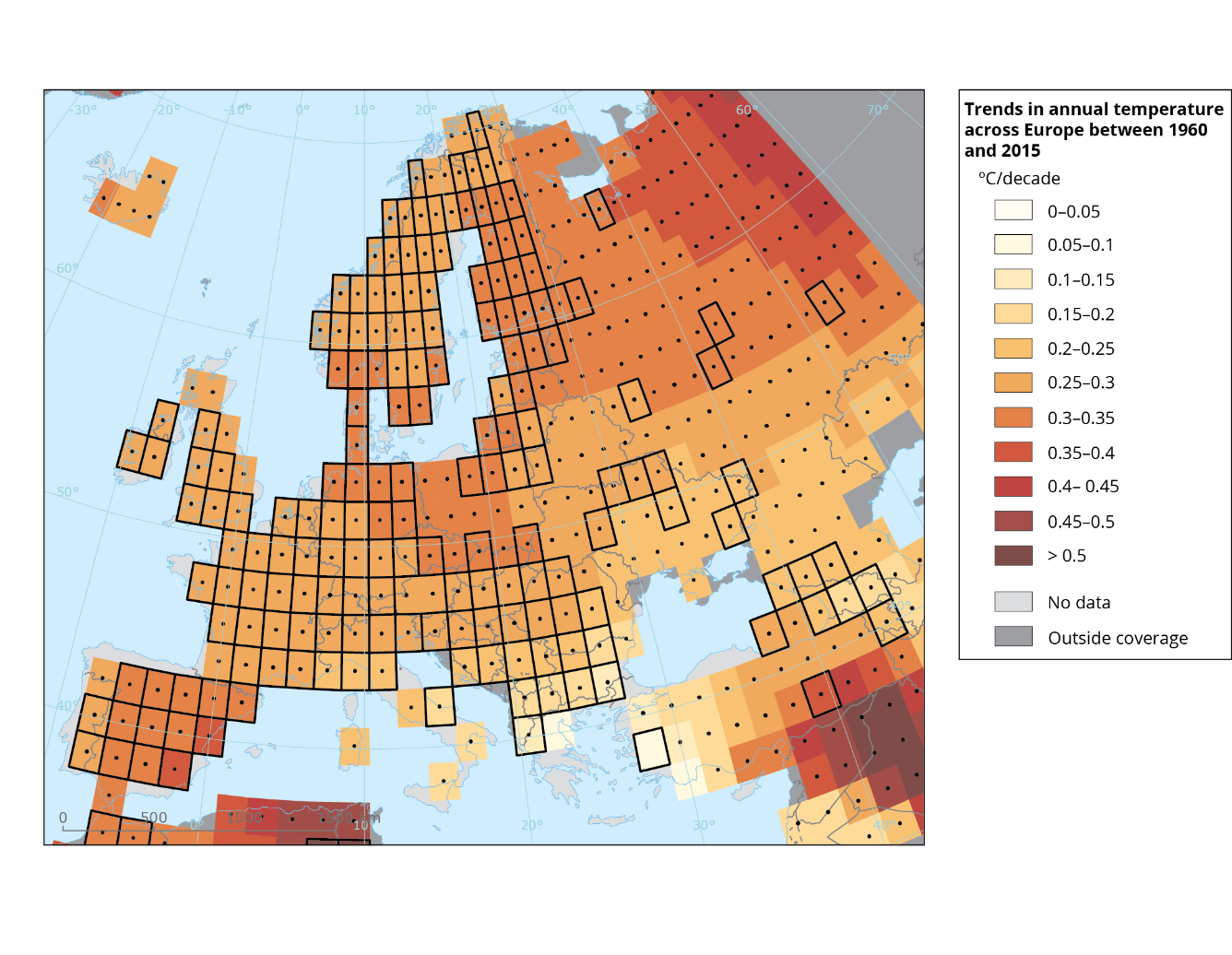 Notes: Insert notes hereSource(s): Insert source hereFirst level subheadingText hereSecond level subheadingText hereThird level subheading (note no numbering)Text hereConclusions (Final chapter)Text hereMap C. 1 Insert your caption text here (delete feature and insert your feature)Notes: Insert notes hereSource(s): Insert source hereList of abbreviations
ReferencesFor print references use the following format:Author’s surname, author’s initial(s)., year of publication, Title of reference work (where appropriate include edition number), publisher, place of publication, relevant page numbers if necessary.For online references use the following format:Author’s surname, author’s initial(s)., year of publication, Title of reference work (where appropriate include edition number), publisher, (URL) accessed DD/Month/YYYY.Annex 1 (repeat sequentially for subsequent annexes)Text here
Figure/Map/ Table/Box A1.1 Caption Insert feature here. For figures, maps and photos insert as .jpeg, .png file.
Photo A1.1 Caption (for photos only, the caption comes under the feature)Figure/Map/ Table/Box A1.2 Caption Insert feature here. For figures, maps and photos insert as .jpeg, .png file.	
Photo A1.2 Caption (for photos only, the caption comes under the feature)It is a long established fact that a reader will be distracted by the readable content of a page when looking at its layout. The point of using Lorem Ipsum is that it has a more-or-less normal distribution of letters, as opposed to using 'Content here, content here', making it look like readable English. Many desktops publishing packages and web page editors now use Lorem Ipsum as their default model text, and a search for 'lorem ipsum' will uncover many web sites still in their infancy. Various versions have evolved over the years, sometimes by accident, sometimes on purpose (injected humour and the like).AbbreviationNameReferenceEEAEuropean Environment Agencywww.eea.europa.eu